              Guía de autoaprendizaje N° 15 Educación Física y Salud3° Básico Nombre_______________________________________ Curso: _______ Fecha: _______Ejercitación de contenidosSegún lo visto en la clase escribe y responde en tu cuaderno.-. Define. ¿Qué significa hábitos según la clase visualizada?Nombra los 3 hábitos mencionados en la clase visualizada. 1-…………………………………………….2-…………………………………………….3-………………………………………………Responde V si es verdadera la afirmación o F si es falsa según corresponda. Debes justificar todas tus respuestas___ Un habito de higiene es alimentarse con frutas y verduras todos los días.___________________________________________________________________________________________________________________________________ Lavarse los dientes después de cada comida es un hábito de higiene.___________________________________________________________________________________________________________________________________ Un habito de higiene nuevo es lavarse las manos, aunque no estén sucias para prevenir.________________________________________________________________________________________________________________________________Escribe 2 hábitos posturales y menciona sus beneficios que trae al cuerpo.    HABITOS POSTURALES                                                                                    BENEFICIOS QUE OTORGAEscribe 4 hábitos de vida saludable observando la siguiente imagen.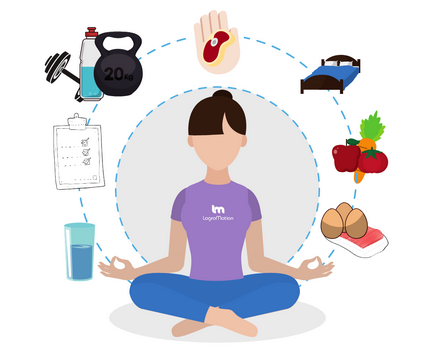 